Gratis sommerkurs og sommeraktiviteter 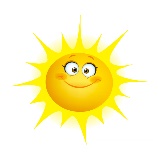 Fritid Færder arranger gratis sommerkurs og sommeraktiviteter i sommerferien. Av disse er det noen som er ukeskurs. Påmeldingsfristen for ukeskursene er allerede 1.juni. Vi har snakket om dette i klassen i dag, og det er mange på 4.trinn som ønsker å delta på de ulike ukeskursene og aktivitetene. Det er veldig hyggelig om flere vil bli med. Påmelding og mer informasjon finner dere på: www.faerder.kommune.no/kalender 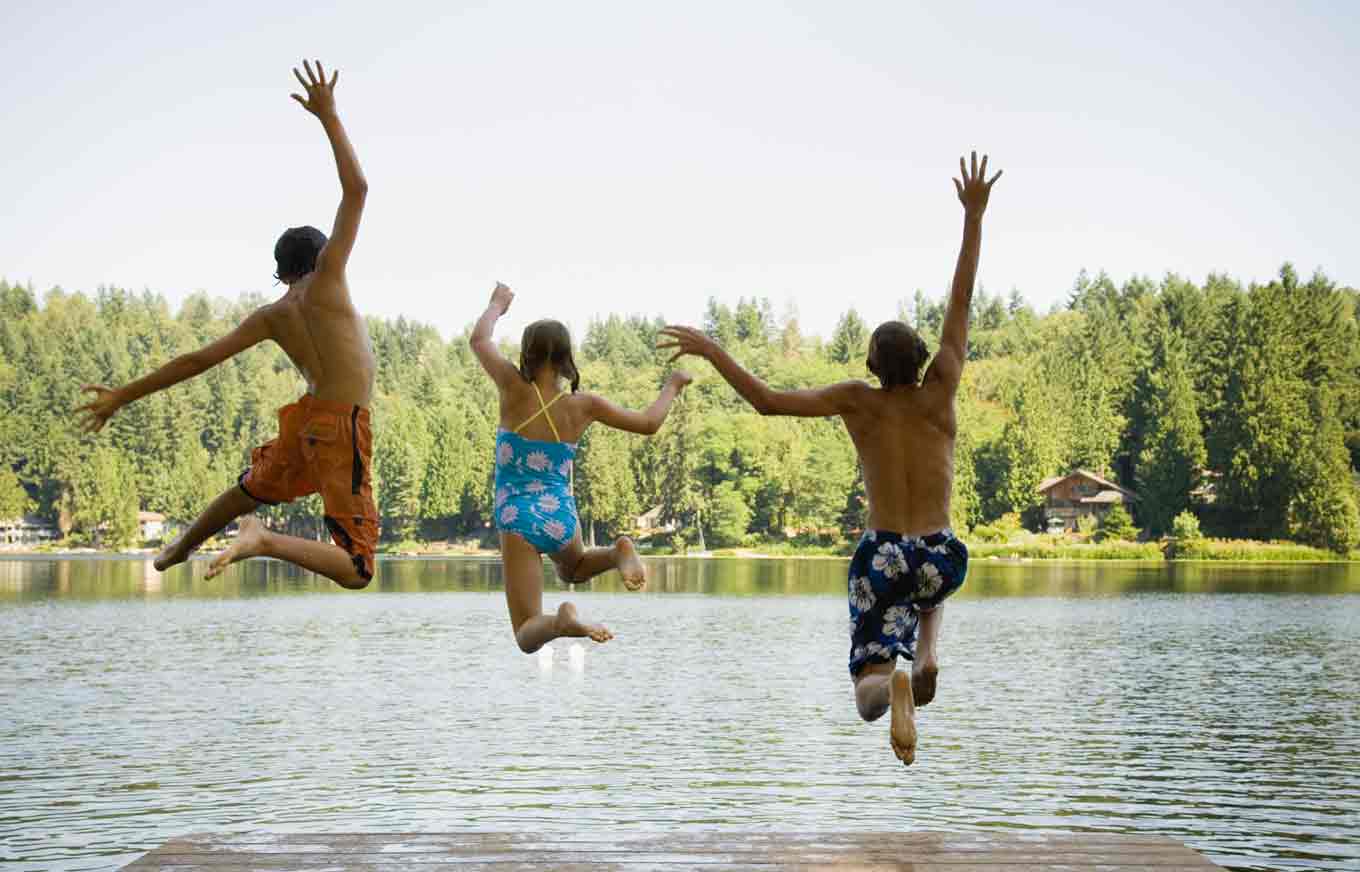 